Dzien dobry,Proszę zrobić te zadania przepisując je do zeszytu i pozostawić do sprawdzenia i oceny na naszej lekcji po 16.04.2021, ewentualnie proszę sfotografować  i odesłać mi te zadania na maila: ezukowska12@wp.pl  w terminie do 19.04.2021.Zad 1  - VocabularyZapoznaj się z nazwami ubrań w żółtej ramce ,,Vocabulary”, następnie  w zeszycie wypisz odpowiedzi od a do p przypisując każdej literze właściwą nazwę ubrania jak na rysunku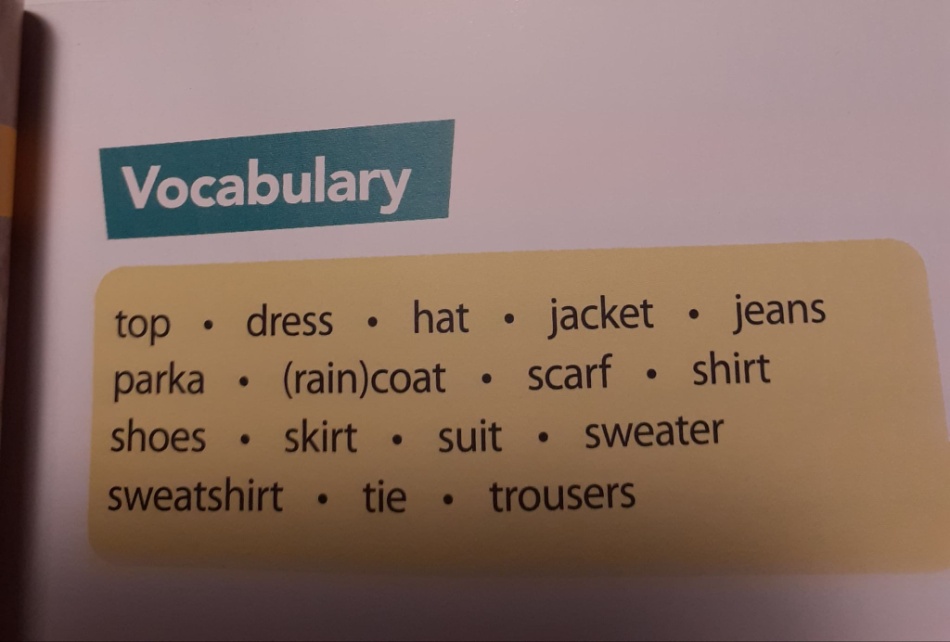 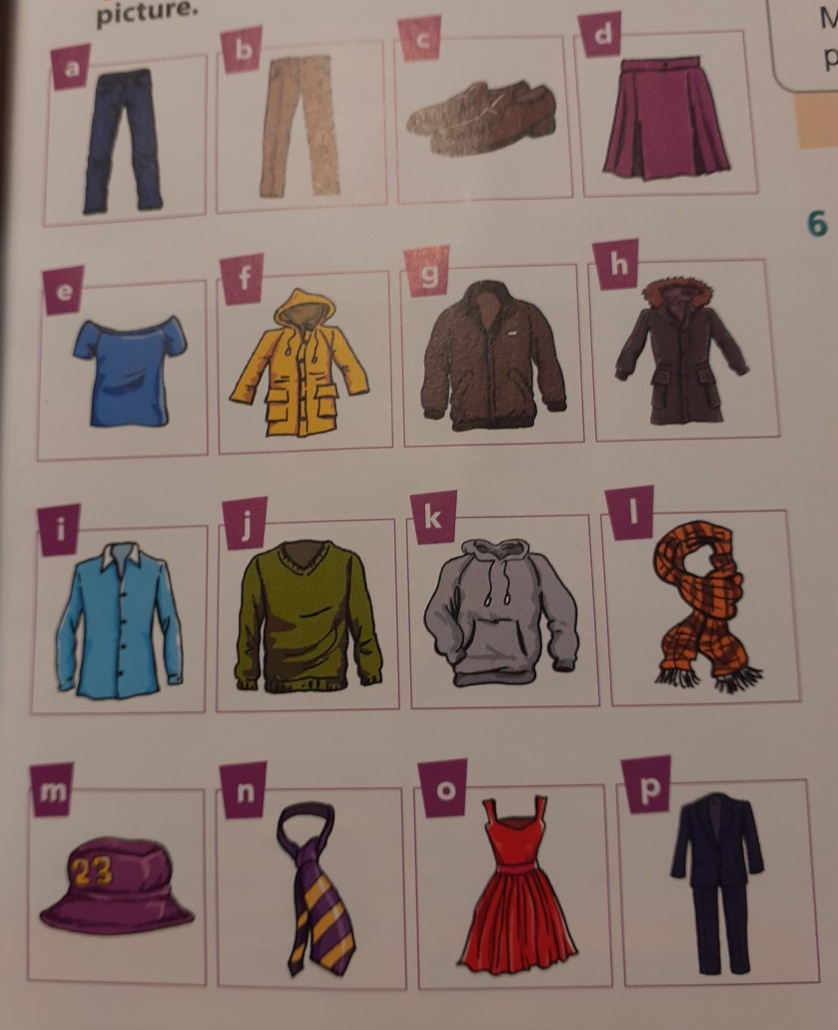 Zad2. Ponumeruj w zeszycie obrazki po kolei od 1 do 12 i wpisz przy tych numerach właściwe nazwy ubrań z ramki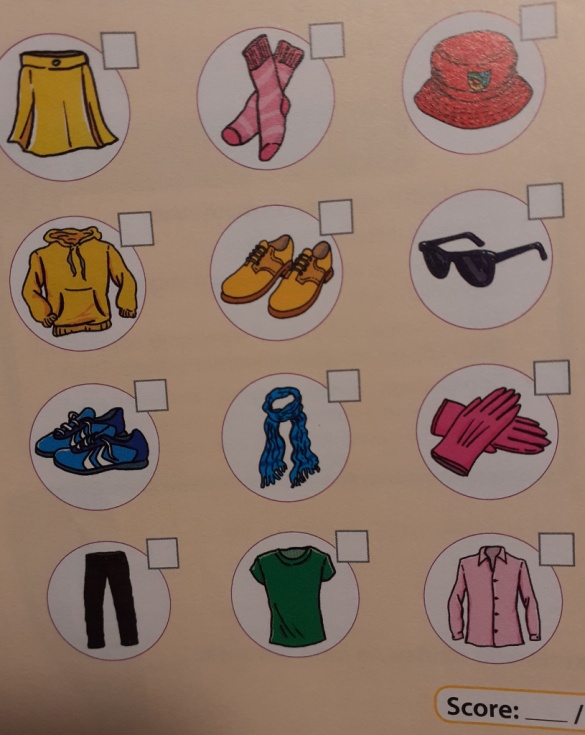 Zad 3.  Rozwiąż krzyżówkę – zapisz ją w zeszycie w kratkę, wstawiając nazwy ubrań we właściwe pola.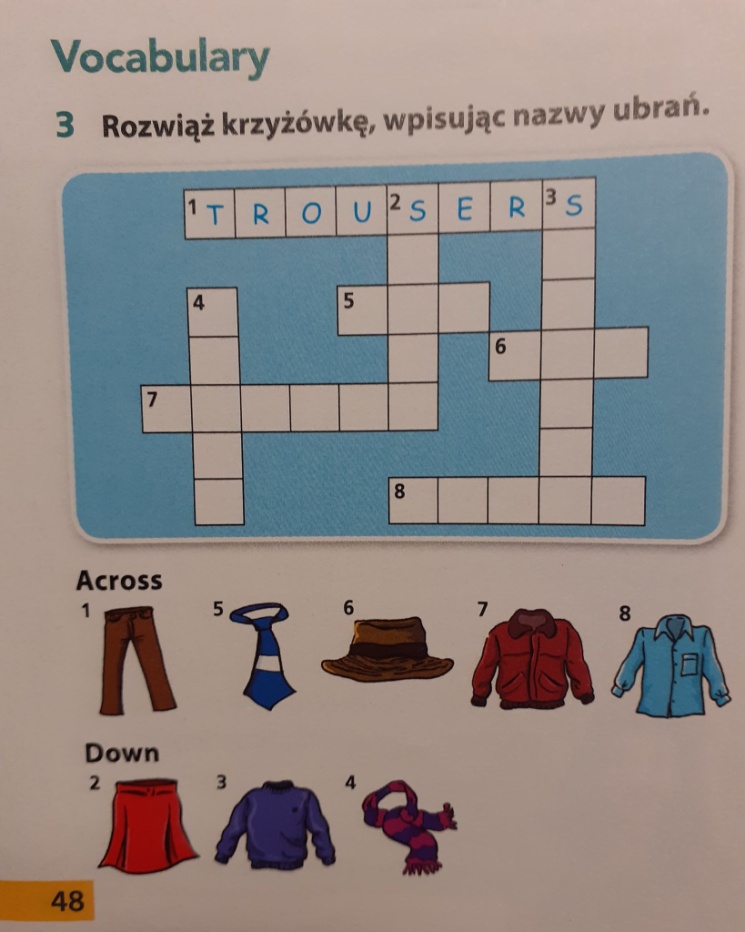 Zad 4. Opisz w zeszycie w co ubrane są trzy pozostałe osoby.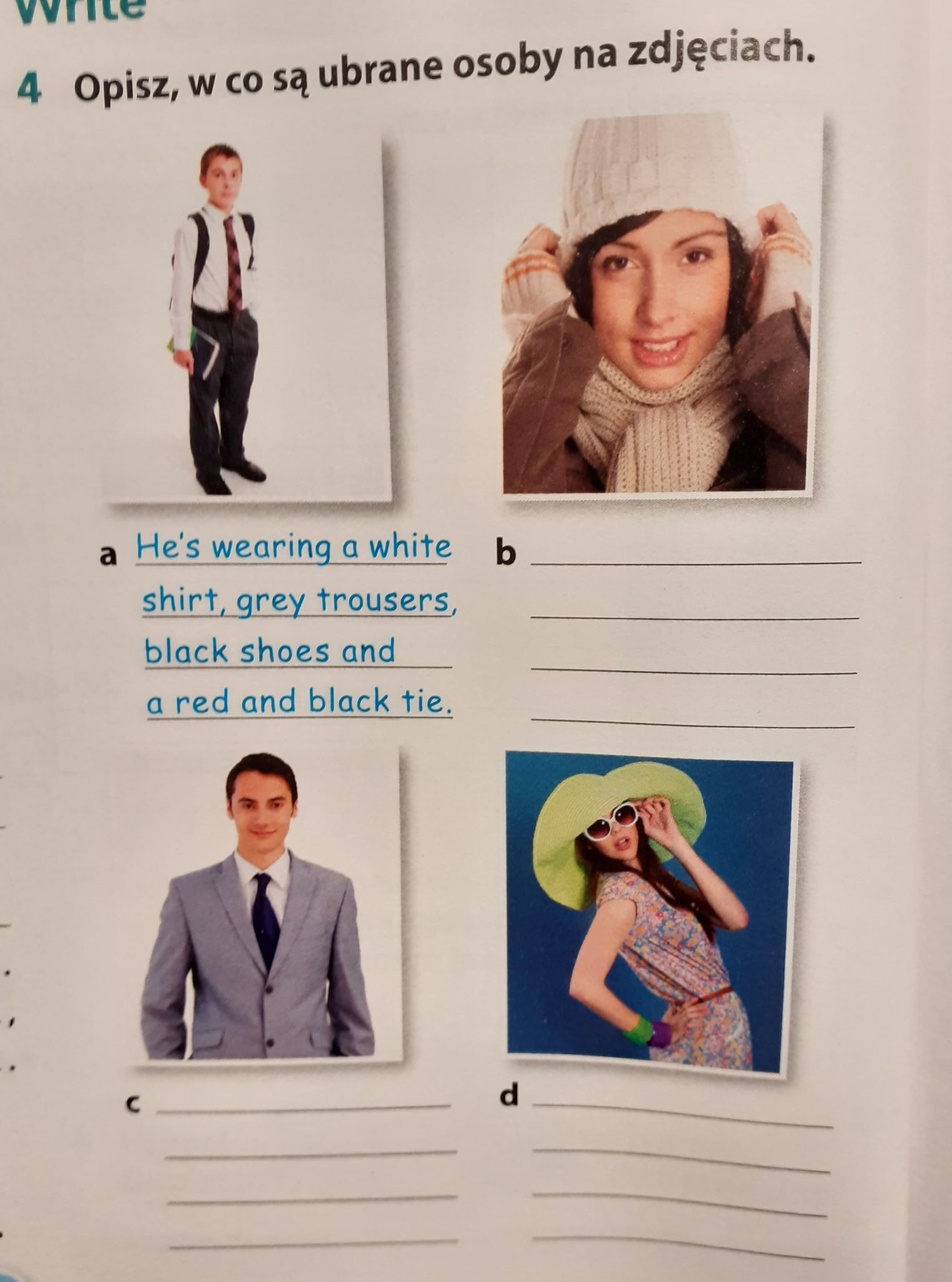 Dziękuję, EŻT-shirt                          sunglasses                skirt             hat                trainers         sweatshirtscarf                        socks                             shirt              gloves                    trousers                  shoes